交通及当地信息本次会议和住宿均安排在云南昆明云安会都酒店 电话：0871-68175666地址：昆明西山区石安公路马街路口，（近昆明西站）  650100免费接站服务：10月31日12:00-22：00 我们将安排39座大巴车在机场免费接站，请于10月28日（周一）前告知您的航班号。自行前往：如错过班车，请在机场接站处稍作等待或打车自行前往云安会都。车程1-1.5小时，130元内。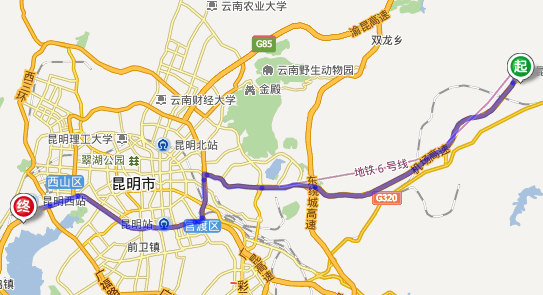 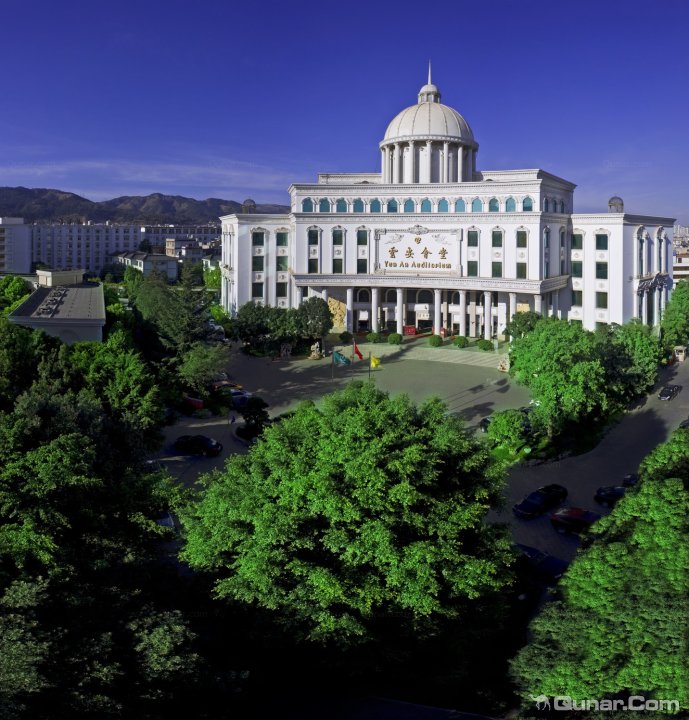 云安会堂外景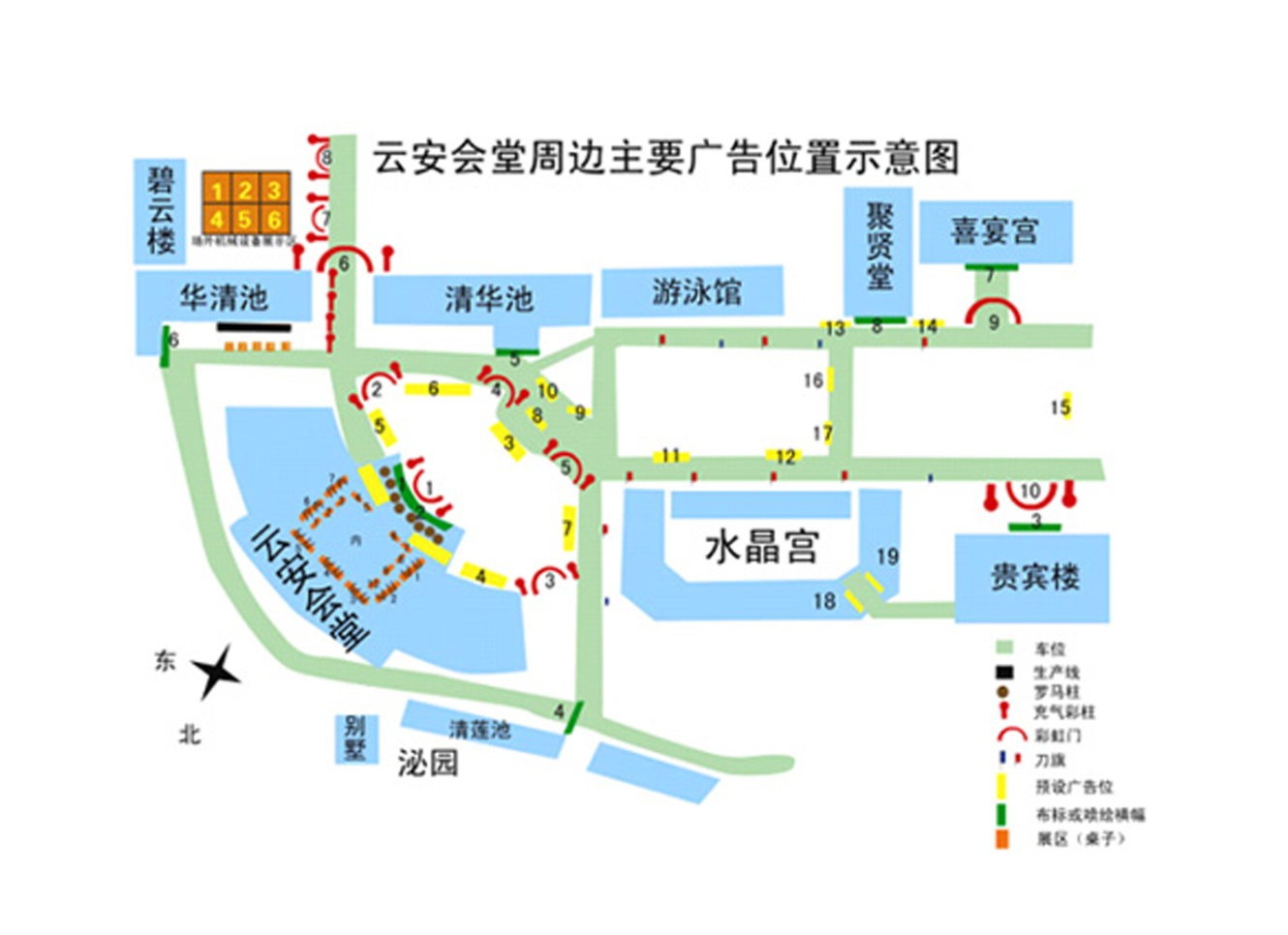 云安会都酒店平面图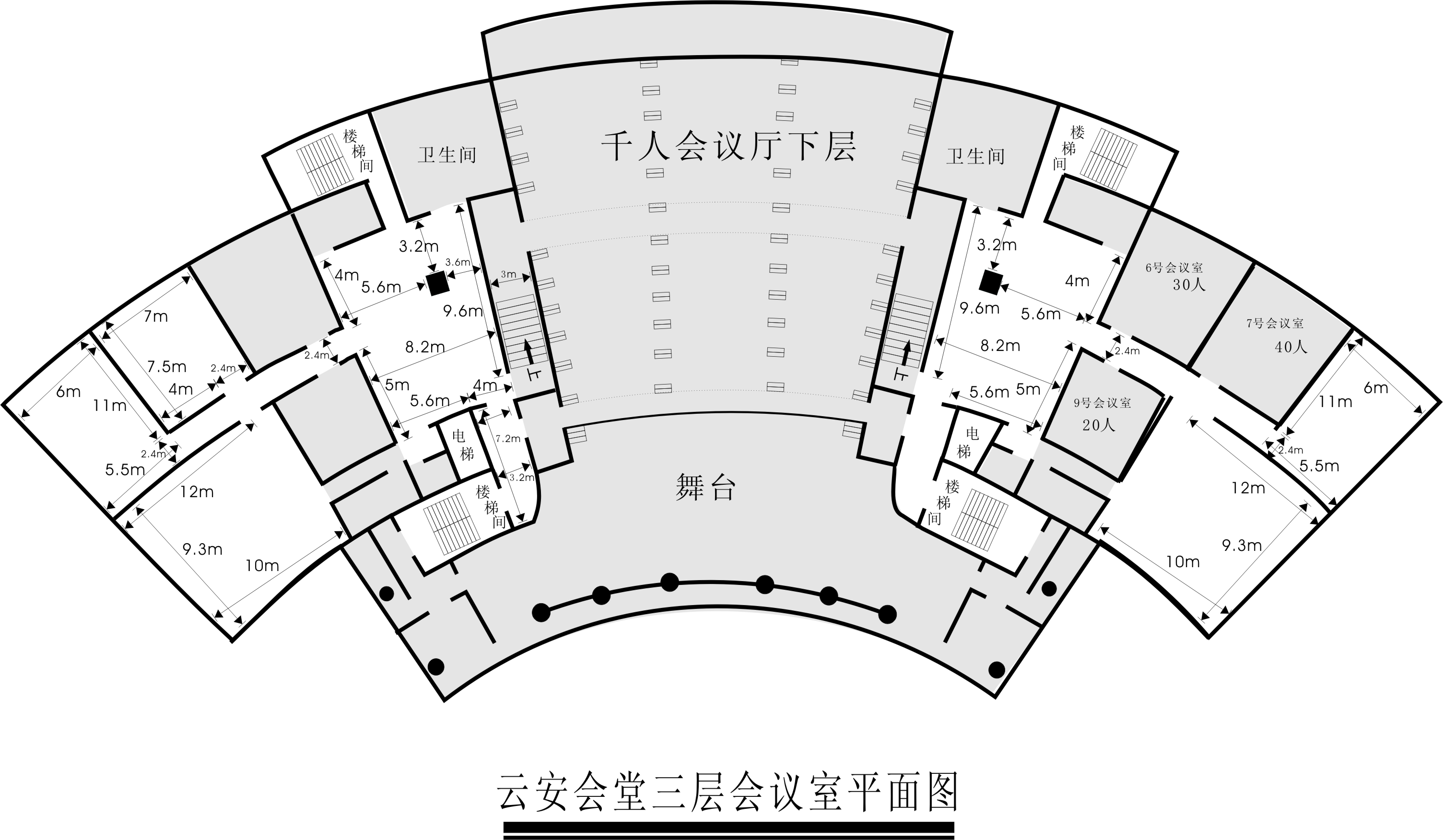 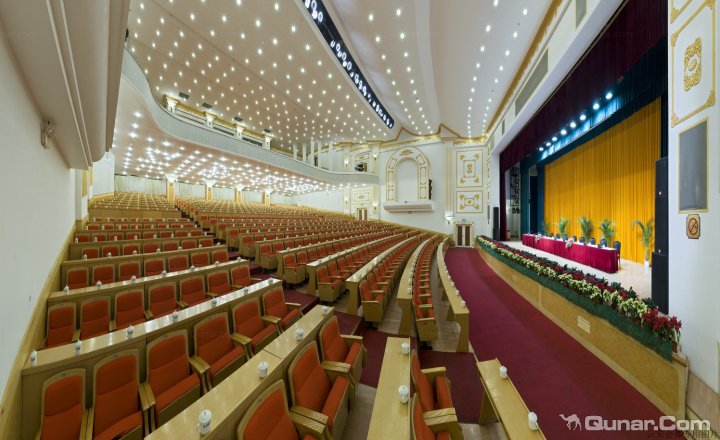 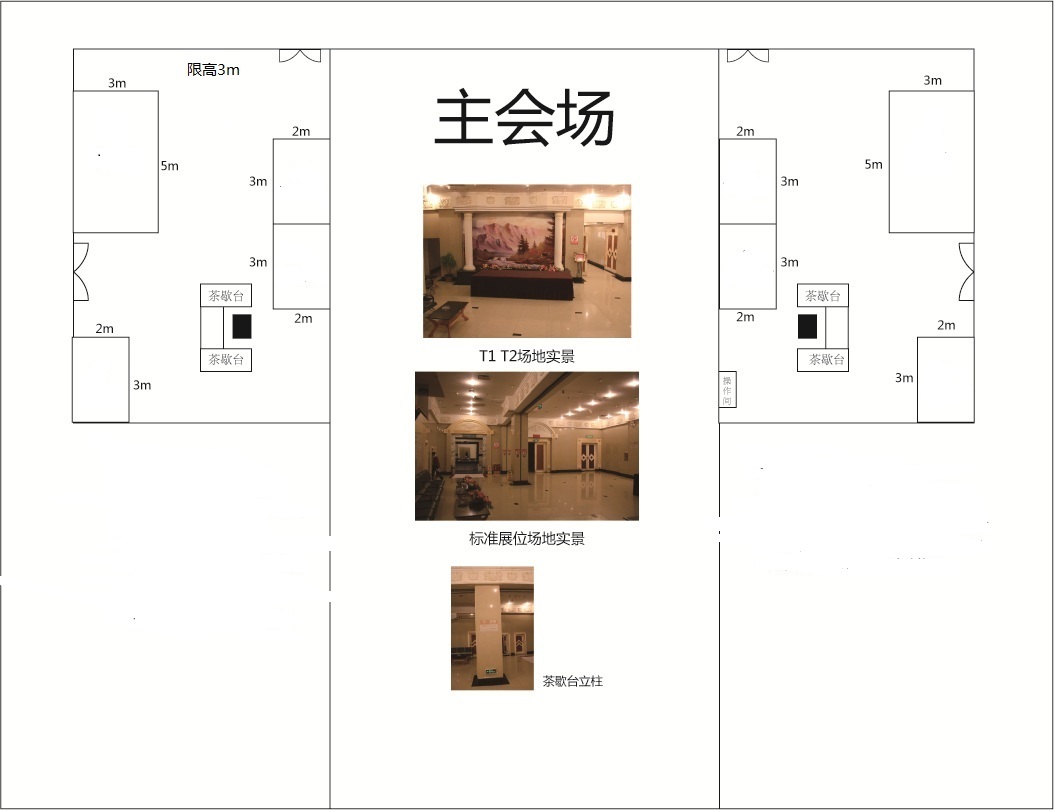 云安会堂三楼主会场及展览图示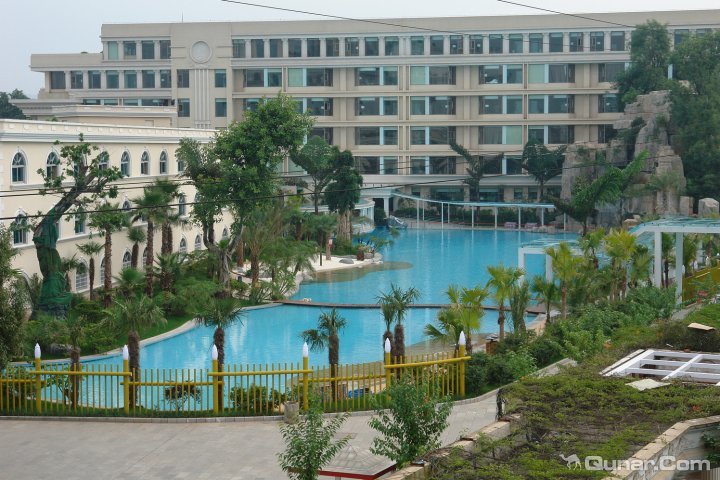 酒店外景点击进入百度百科“昆明”字条http://baike.baidu.com/view/4551.htm点击进入百度百科“昆明云安会都”字条http://baike.baidu.com/view/2634331.htm点击进入百度百科“云南石林世界地质公园”字条http://baike.baidu.com/view/142589.htm?fromId=1028615点击进入百度百科“云南昆明九乡风景区”字条http://baike.baidu.com/view/474881.htm点击进入百度百科“昆明西山森林公园”字条http://baike.baidu.com/view/805933.htm点击进入百度百科“云南昆明民族村”字条http://baike.baidu.com/view/474848.htm点击进入百度百科“小湾水电站”字条http://baike.baidu.com/view/1214475.htm?fromId=3147274点击进入百度百科“梨园水电站”字条http://baike.baidu.com/view/3529740.htm点击进入百度百科“糯扎渡水电站”字条http://baike.baidu.com/view/1295637.htm点击进入百度百科“大理”字条http://baike.baidu.com/view/161491.htm点击进入百度百科“丽江”字条http://baike.baidu.com/view/2162.htm点击进入百度百科“景洪”字条http://baike.baidu.com/view/20673.htm点击进入百度百科“西双版纳傣族自治州”字条http://baike.baidu.com/view/310088.htm